1.pielikums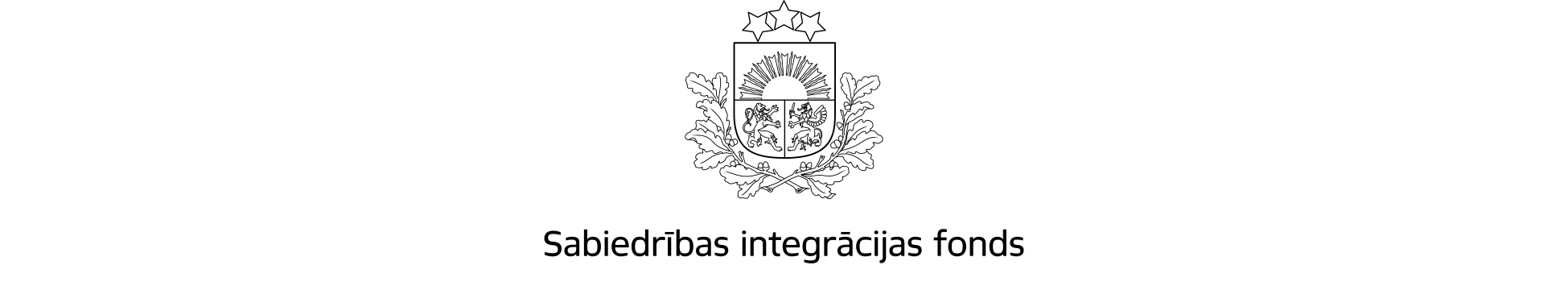 Latvijas valsts budžeta finansēta programma„NVO fonds”PROJEKTA IESNIEGUMA VEIDLAPAA SADAĻA INFORMĀCIJA PAR PROJEKTA IESNIEDZĒJUA 1. Vispārējā informācija par projekta iesniedzējuA 2. Projekta iesniedzēja juridiskā darbības formaLūdzu, atzīmējiet ar X:A 3. Informācija par projekta iesniedzēja biedriem (biedrībām) vai dibinātājiem (nodibinājumiem):A 4. Projekta iesniedzēja organizācijas darbības jomaLūdzu, atzīmējiet ar X:   Sociālā atbalsta pasākumi personām (nodarbinātības veicināšana, sociālā aizsardzība, dzimumu līdztiesība, atbalsts ģimenēm ar bērniem, atbalsts sociālās atstumtības riskam pakļauto personu integrācija sabiedrībā)   Veselība   Izglītība   Tiesiskums un interešu aizstāvība (pilsonisko tiesību un cilvēktiesību aizsardzība, interešu aizstāvības organizāciju darbība, juridiskā palīdzība, patērētāju tiesību aizsardzība, noziegumu profilakse, atbalsts noziegumu upuriem, likumpārkāpēju rehabilitācija   Vides un dzīvnieku aizsardzība   Brīvprātīgā darba veicināšana   Jaunatnes organizācija   Kultūra   Mediji un komunikācija   Cita_______________________A 5. Projekta iesniedzēja apraksts:Lūdzu, sniedziet informāciju par projekta iesniedzēja organizācijas galvenajām aktivitātēm un darbības virzieniem (ne vairāk kā 3000 rakstu zīmes). A 6. Projekta iesniedzēja līdzšinējā darbība sabiedrības labā un sabiedrības iesaistē pilsoniskās sabiedrības aktivitātēs:Lūdzu, sniedziet informāciju par veiktajām aktivitātēm sabiedrības labā un  pilsoniskās sabiedrības attīstības jomā (ne vairāk kā 3000 rakstu zīmes).A 7. Projekta iesniedzēja līdzšinējā pieredze projektu īstenošanā:Lūdzu, sniedziet informāciju par projekta iesniedzēja projektiem, kuri īstenoti pēdējo 3 gadu laikā. Lūdzam norādīt ne vairāk kā 5 projektus. Ja ir īstenoti vairāk nekā 5 projekti, lūdzam norādīt informāciju par tiem projektiem, kas pēc darbības jomas vai finansējuma apjoma visvairāk līdzinās šim projektam.B SADAĻAPROJEKTA APRAKSTSB 1. Projekta iesniegumā ietvertais NVO fonda darbības virziens: Lūdzu, atzīmējiet ar X vienu darbības virzienu, uz kuru attiecas projekts:B 2. Projektā pieprasītais finansējums un īstenošanas periodsB 3. Projekta īstenošanas vieta: Lūdzu, atzīmējiet ar X:        Vietējā līmenī (norādīt)______________________        Reģionālā līmenī (norādīt)____________________        Nacionālā līmenī (visa Latvija)B 4. Projekta mērķiLūdzu, definējiet projekta mērķus, kā arī aprakstiet, kādā veidā projekts sniegs ieguldījumu programmas mērķa sasniegšanā (ne vairāk kā 1500 rakstu zīmes):  B 5. Projekta kopsavilkumsLūdzu, īsumā sniedziet informāciju par projektu, mērķa grupu, projekta īstenošanas vietu, galvenajām aktivitātēm un plānotajiem rezultātiem (ne vairāk kā 1500 rakstu zīmes):  B 6. Projekta tiešās mērķa grupas skaits un raksturojumsLūdzu, sniedziet mērķa grupas raksturojumu un pamatojumu, kādēļ izvēlētas konkrētā/-s mērķa grupa/-as, kā arī aprakstiet, kā tiks atlasīta mērķa grupa, un norādiet mērķa grupas vajadzības un problēmas, kuras paredzēts risināt projekta ietvaros. Raksturojiet projekta sasaisti ar citām iniciatīvām identificēto problēmu risināšanā:B 7. Projekta aktivitātes  Lūdzu, norādiet projektā plānotās aktivitātes hronoloģiskā secībā:B 8. Projekta aktivitāšu laika grafiksProjekta īstenošanas periodam jābūt robežās no 01.06.2016.līdz 31.10.2016.Aktivitātēm jāsakrīt ar B 7.punktā norādītajām aktivitātēm.B 9. Projekta rezultāti un to novērtēšanas rādītājiLūdzu, aprakstiet, kādi izmērāmi rezultāti tiks sasniegti, īstenojot projekta aktivitātes. Kvantitatīvo rezultātu ailē jānorāda konkrēti, skaitliski un objektīvi pārbaudāmi indikatori. Pie kvalitatīvajiem rezultātiem jānorāda plānotie uzlabojumi saistībā ar ieguldījumu programmas mērķu sasniegšanā. Ailē pie informācijas avotiem vai pārbaudes paņēmieniem jānorāda veidi, kādā definētie rādītāji tiks uzskaitīti vai novērtēts definētais uzlabojums. Aktivitātēm jāsakrīt ar B7.punktā norādītajām aktivitātēm.B 10. Projektā iesaistītais personālsLūdzu, raksturojiet projekta personāla profesionālo kompetenci vai tam izvirzītās kvalifikācijas prasības atbilstoši projektā veicamajiem uzdevumiem. Ja zināmas konkrētas personas, kas tiks iesaistītas projekta īstenošanā, projekta iesniegumam jāpievieno viņu .C SADAĻAPROJEKTA BUDŽETSLūdzu, projekta budžeta sastādīšanai izmantojiet budžeta veidlapu (Excel formātā), kas pievienota pielikumā Konkursa nolikumam (2.pielikums).D SADAĻA - Projekta iesniedzēja apliecinājumsprojekta iesniedzējs:ir iepazinies ar visiem programmas finansējuma saņemšanas nosacījumiem, kas ir noteikti programmas Konkursa nolikumā, un projekta īstenošanas gaitā apņemas tos ievērot;uzņemas atbildību par projekta īstenošanu un vadību, kā arī par projekta rezultātiem;nav pasludināts par maksātnespējīgu, tai skaitā neatrodas sanācijas vai likvidācijas procesā, tā saimnieciskā darbība nav apturēta vai pārtraukta, nav uzsākta tiesvedība par tā darbības izbeigšanu vai maksātnespēju; tam nav nodokļu parādu un valsts sociālās apdrošināšanas obligāto iemaksu parādu;tā profesionālajā darbībā nav konstatēti pārkāpumi un tas nav atzīts par vainīgu nodarījumā saistībā ar profesionālo darbību ar spēkā esošu nolēmumu; nav veicis krāpšanas, korupcijas vai jebkādas citas pretlikumīgas darbības;nav centies ietekmēt projektu iesniegumu vērtēšanas procesā iesaistītās personas;ir veicis neatbilstoši izlietoto līdzekļu atmaksu citu Sabiedrības integrācijas fonda administrēto programmu/ grantu shēmu ietvaros (ja attiecināms);tam ir pieejami stabili un pietiekami finanšu līdzekļi un citi resursi, lai noteiktajā apmērā nodrošinātu projekta priekšfinansējuma daļu, kā arī projekta īstenošanas nepārtrauktību;apņemas nodrošināt programmas finansējuma publicitātes prasību ievērošanu ar projekta īstenošanu saistītajās aktivitātēs un informatīvajos materiālos;apņemas saglabāt visu ar projekta īstenošanu saistīto dokumentāciju saskaņā ar normatīvajos aktos noteiktajām prasībām un termiņiem;ir atbildīgs par projekta iesniegumā sniegto ziņu pareizību un precizitāti;ir atbildīgs par projekta iesnieguma elektroniskās kopijas pilnīgu atbilstību projekta iesnieguma oriģinālam;nav iesniedzis vienu un to pašu projekta iesniegumu finansēšanai no dažādiem finanšu avotiem un nepretendē saņemt dubultu finansējumu vienu un to pašu aktivitāšu īstenošanai.Apzinos, ka gadījumā, ja tiks konstatēts, ka esmu apzināti vai nolaidības dēļ sniedzis nepatiesas ziņas, projekta iesniedzējam tiks liegta iespēja saņemt atbalstu, un Sabiedrības integrācijas fonds varēs vērsties tiesībaizsardzības institūcijās.Paraksts ______________Datums ______________	Zīmogs (ja attiecināms)Projekta iesniedzējs:    Projekta nosaukums:Kopējais projekta iesnieguma lapu skaits:Kopējais projekta iesnieguma lapu skaits:Projekta  reģistrācijas numurs: Projekta  reģistrācijas numurs: Nr. 2016.LV/NVOF/____(Informāciju aizpilda Sabiedrības integrācijas fonds)(Informāciju aizpilda Sabiedrības integrācijas fonds)(Informāciju aizpilda Sabiedrības integrācijas fonds)Projekta iesniedzēja reģistrācijas Nr.:Juridiskā adrese:iela, mājas numursnovads, pilsētapasta indekssmājas lapas adreseKorespondences adrese:iela, mājas numursnovads, pilsētapasta indekssAtbildīgā amatpersona:Atbildīgā amatpersona:vārds, uzvārdsieņemamais amatstālruņa numurs numurse-pasta adreseProjekta vadītājs:Projekta vadītājs:vārds, uzvārdstālruņa numurs numurse-pasta adreseProjekta grāmatvedis:Projekta grāmatvedis:vārds, uzvārdstālruņa numurs numurse-pasta adresebiedrībanodibinājumsJuridiskais statussSkaitsFiziska personaBiedrībaNodibinājumsValsts iestādePašvaldībaPašvaldības iestādeKomersantsCits (norādīt)Projekta nosaukumsFinansējumsEURFinansētājs(finansējuma avots un līgumslēdzēja institūcija)Īstenošanas periodsGalvenās aktivitātes un rezultāti“NVO darbības stiprināšana”“Atbalsts NVO pilsoniskās sabiedrības aktivitātēm”“NVO interešu aizstāvība”Pieprasītais programmas finansējums ()Pieprasītais programmas finansējums ()Projekta plānotais īstenošanas periods(ne agrāk kā 01/06/2016 – ne vēlāk kā 31/10/2016)no __/___/2016      dd/mm/gggglīdz ___/___/2016         dd/mm/ggggMērķa grupas nosaukumsDalībnieku skaitsNr.Aktivitātes nosaukumsDetalizēts aktivitātes apraksts (piemēram, tematika, ieviešanas metodes, norises vieta, norises ilgums, dalībnieki, atbildīgās personas u.c.)Aktivitātes īstenošanai paredzētās budžeta izmaksu pozīcijas (norādīt numuru)Nr.                                 MēnesisAktivitātesnosaukumsjūnijsjūlijsaugustsseptembrisoktobrisAktivitātes Nr.Rezultāti un to novērtēšanas rādītājiRezultāti un to novērtēšanas rādītājiInformācijas avoti vai pārbaudes paņēmieniAktivitātes Nr.Kvantitatīvie rezultāti(rezultāta apraksts, kvantitatīvā rādītāja vienība un skaits/ apjoms)Kvalitatīvie rezultātiInformācijas avoti vai pārbaudes paņēmieniVārds, uzvārds un projektā ieņemamais amatsGalvenie veicamie uzdevumiKvalifikācija un prasmesEs, projekta iesniedzējaprojekta iesniedzēja nosaukumsprojekta iesniedzēja nosaukumsatbildīgā amatpersona,vārds, uzvārdsvārds, uzvārdsamata nosaukumsamata nosaukumsar parakstu apliecinu, ka uz projekta iesnieguma iesniegšanas dienu,ar parakstu apliecinu, ka uz projekta iesnieguma iesniegšanas dienu,dd/mm/gggg